Skabelon til udarbejdelse af IT-beredskabsplanDu kan bruge følgende skabelon til at sikre dig, at du har været igennem alle 6 trin som beskrevet i guiden. 
Trin 1 – Udfør en konsekvensanalyse for forretningen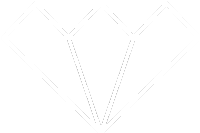 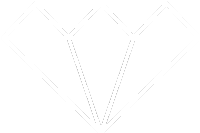 Eksempler på spørgsmål som skal besvares: Hvad er kritiske data og systemer for jeres forretning?Hvad er jeres nøddrift, når skaden er sket?Hvor hurtigt bukker forretningen under uden it-understøttelse?Trin 2 – Definer ansvar og ejerskab i organisationenEksempler på spørgsmål som skal besvares: 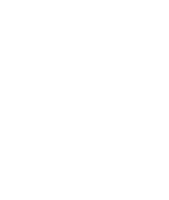 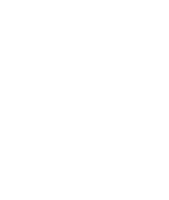 Hvem træffer beslutninger om hvad i situationen?Hvem leder organisationen? Hvem leder beredskabsindsatsen?Hvem udformer nødprocedurer?Hvem kommunikerer hvad og med hvem?Trin 3 – Afklar hvilke service-/driftsleverandører, der understøtter de kritiske forretningsprocesserHvem er de relevante leverandører af hvilke ydelser?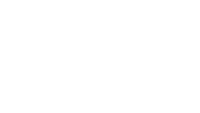 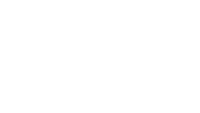 Vurdér om kontrakterne er dækkende i forhold til de krav/behov, der er i konsekvensanalysen. Trin 4 –   Afklar og dokumentér hvordan interne IT-systemer reetableres Afklar og dokumentér følgende: 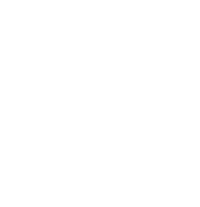 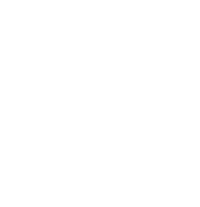 Beskriv afhængigheder mellem de forskellige systemer.Beskriv de tekniske procedurer for reetablering.Vurdér og/eller test af beredskabsplanen.Trin 5 – Dokumentér beredskabsplanenDokumenter følgende: 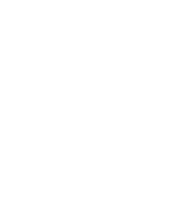 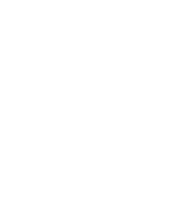 Første del af planen beskriver:
- Hvilke systemer der er omfattet?
- Definer hvornår er det en krise?
- Roller og ansvar, kontaktinformationer på nøglepersonerne 
  i beredskabsorganisation.
- Eskalationsprocedurer og samspil med andre planer?Anden del af planen beskriver:
- Aktivering – hvordan startes beredskabet, hvordan informeres beredskabsorganisa- tionen/tilkaldes folk?-  Rolleinstrukser/action-cards for beredskabsledelsen:Vurdering af situationen og plan for handlinger.Intern/ekstern kommunikationsstyring.Prioritering af indsats, iværksættelse af retableringsprocedurer.- Bilag med retableringsprocedurer (hvordan kommer man tilbage til operationel drift).Trin 6 – Vedligehold beredskabsplanenDistribuér planen til nøglepersoner.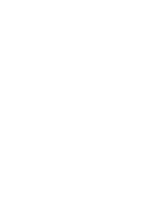 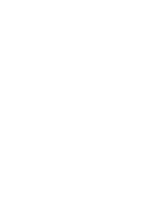 Gentag Konsekvensanalysen årligt.Træning og afprøvning.Opdatér planen. Hav et printet eksemplar  